Dobrischau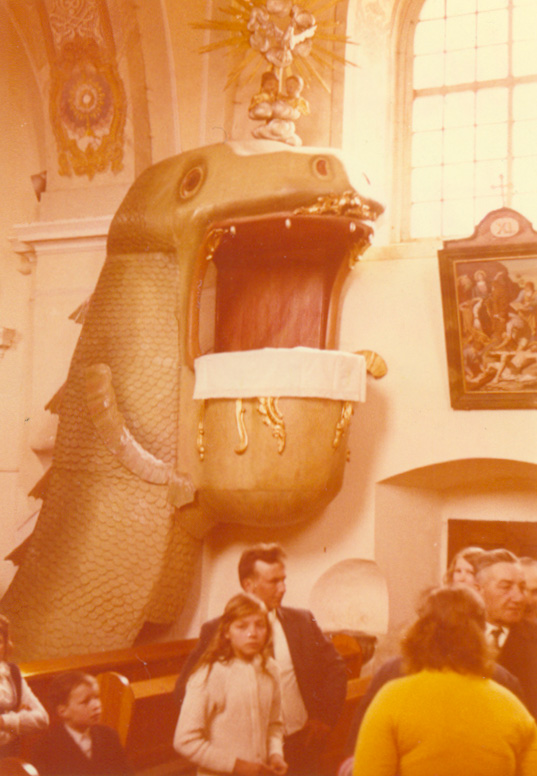 (poln. Kath.) Kirche, Walfisch-Kanzel, 1972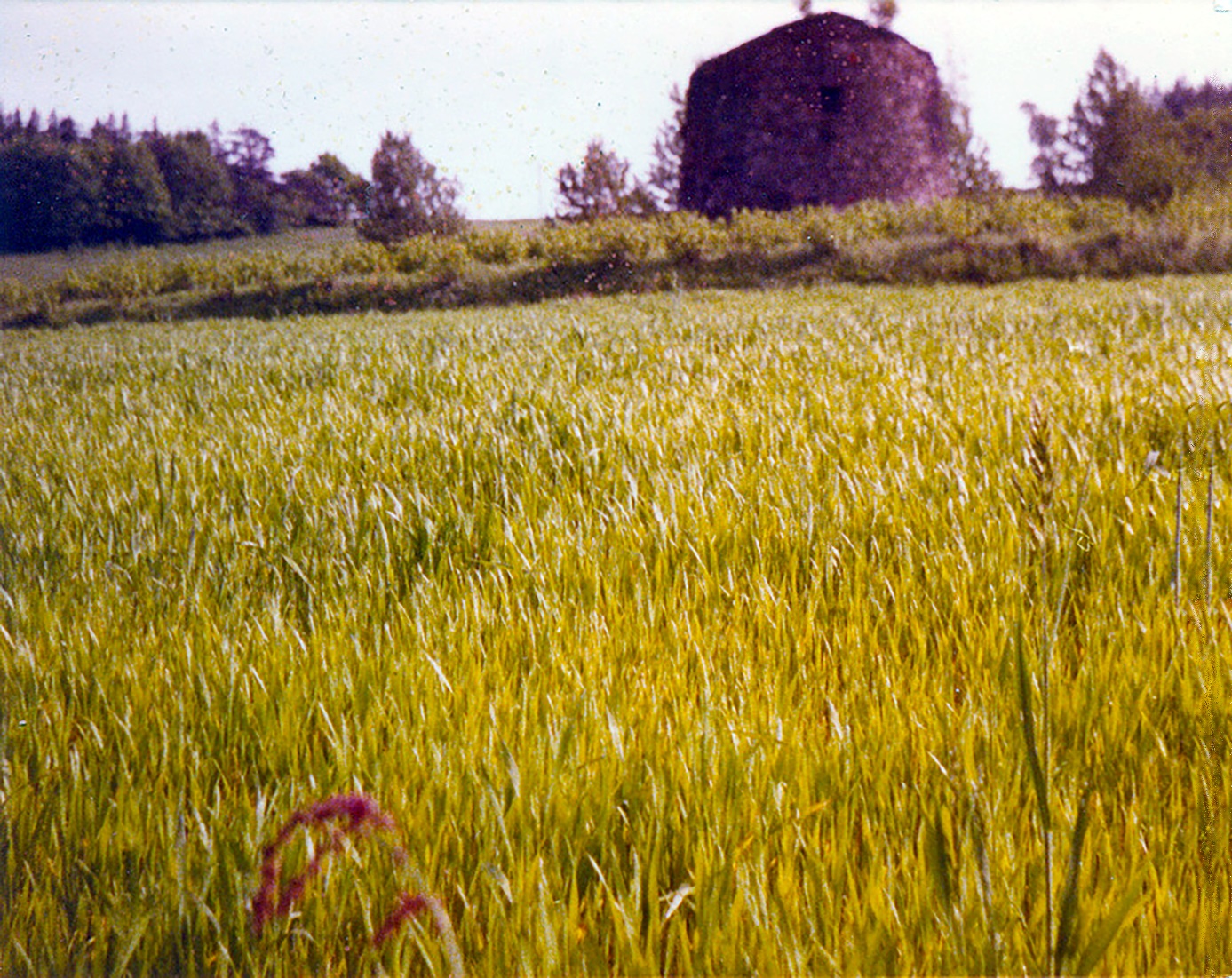 Windmühle in poln. Zeit (1972)